IMMAGINI SISMA DI AMATRICE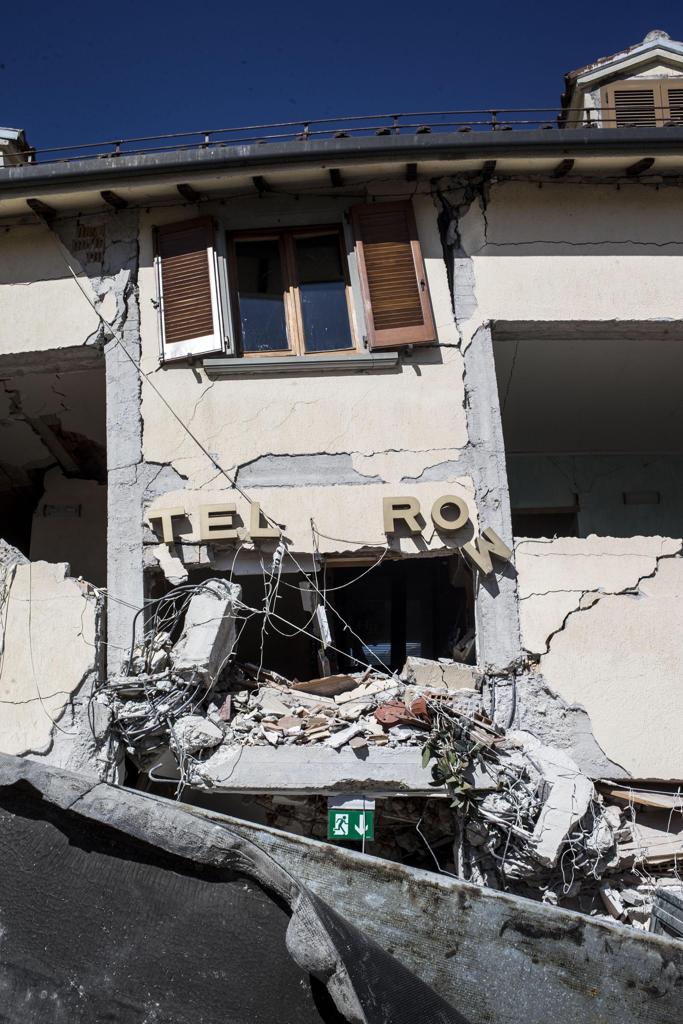 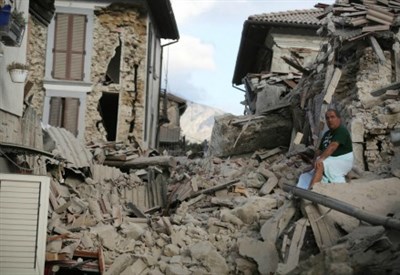 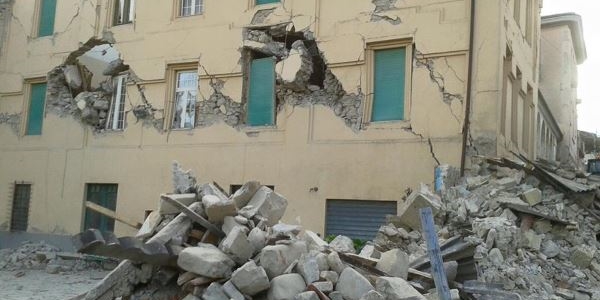 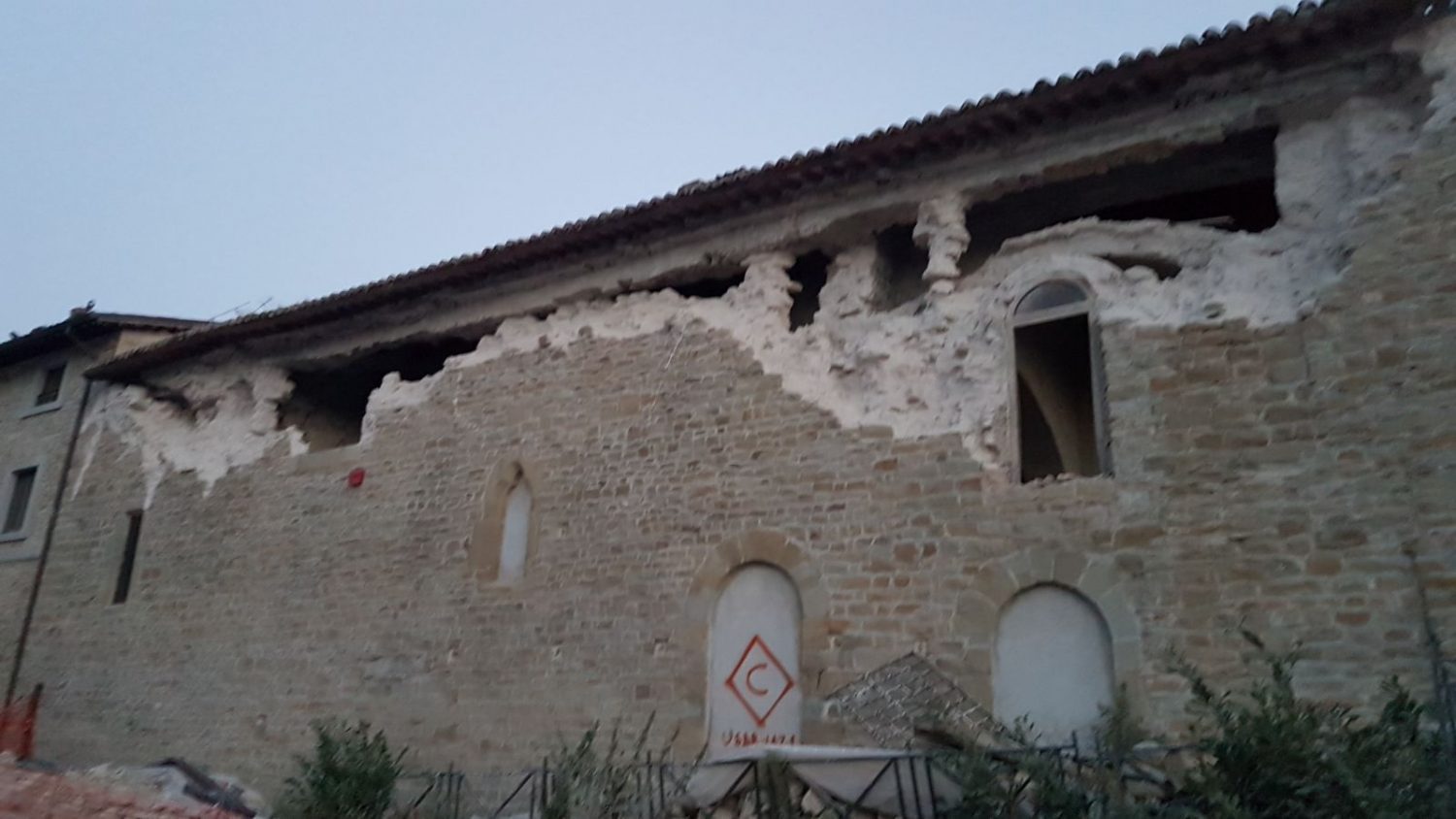 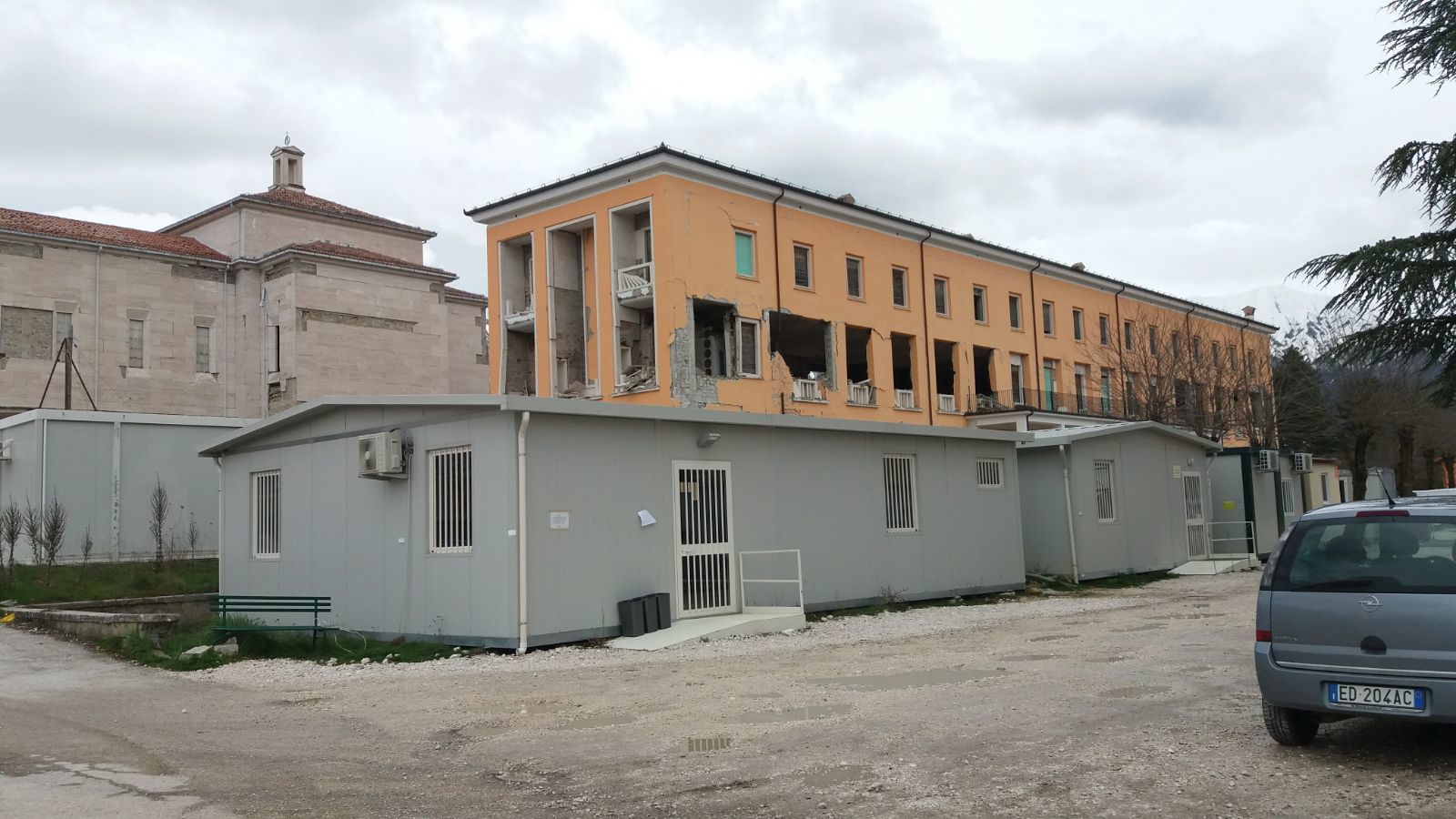 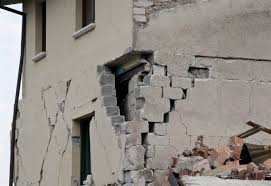 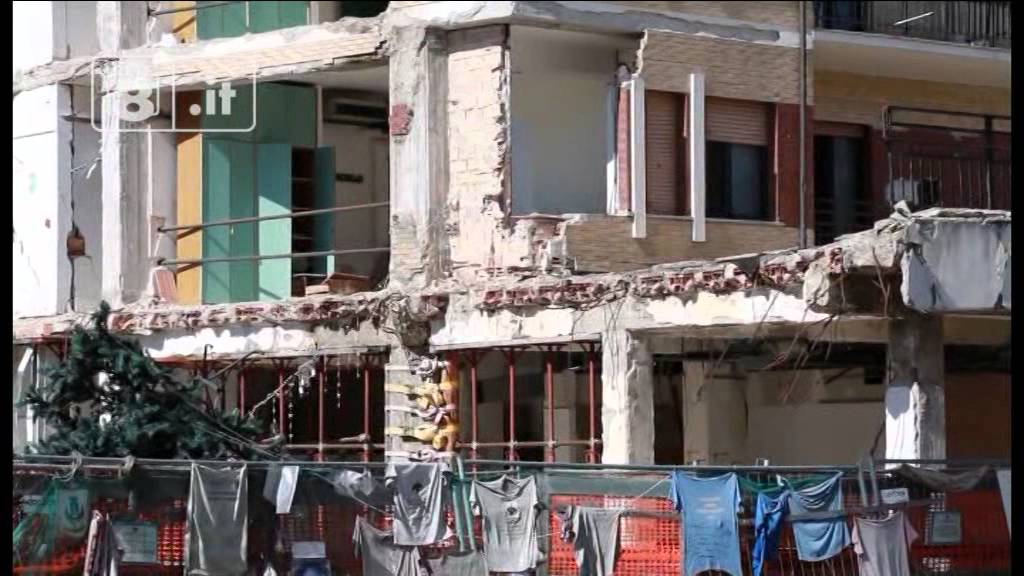 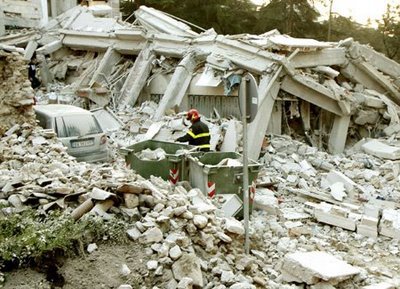 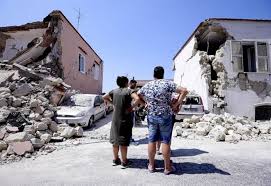 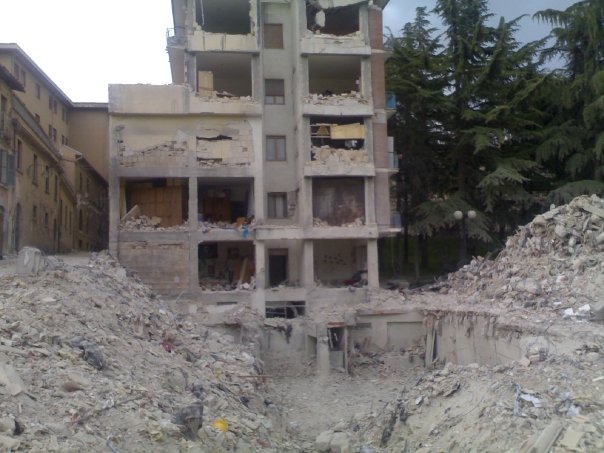 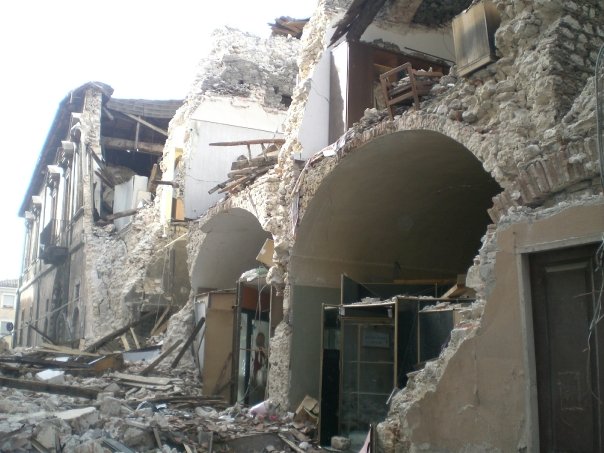 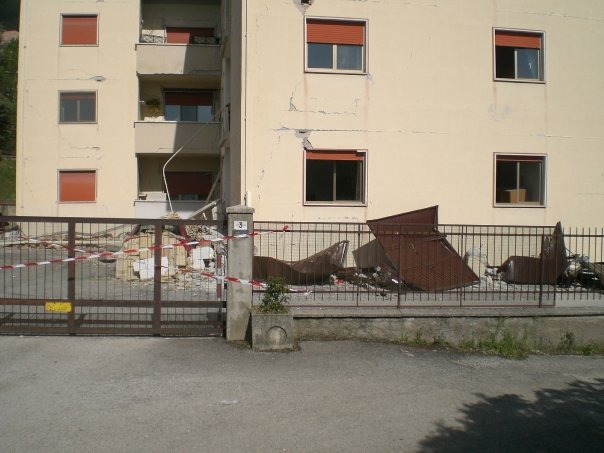 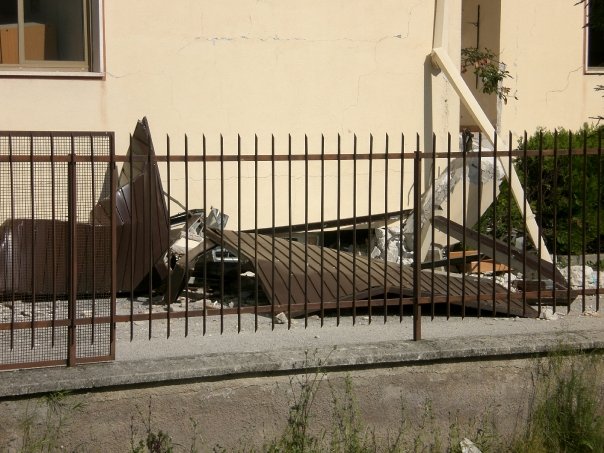 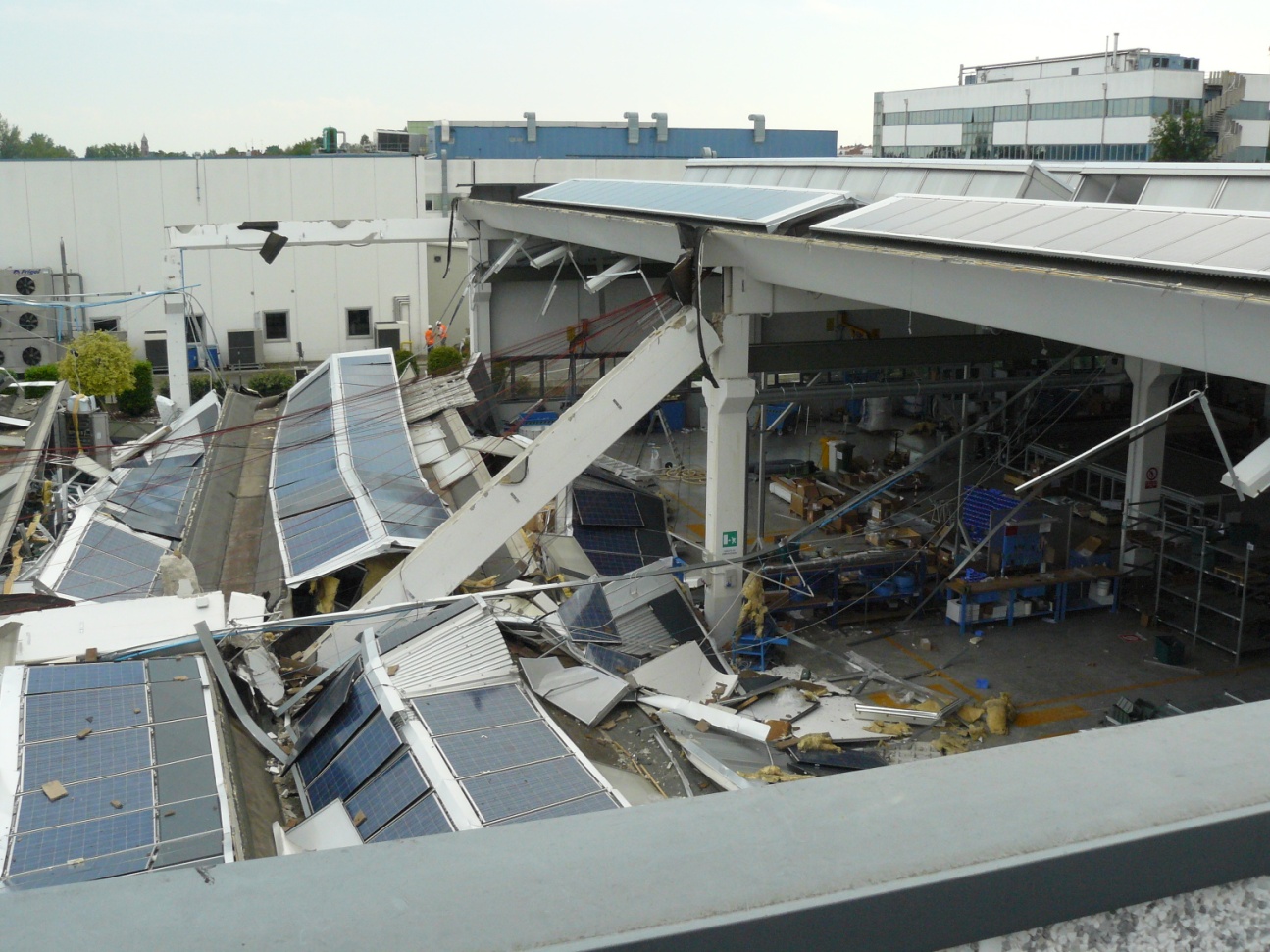 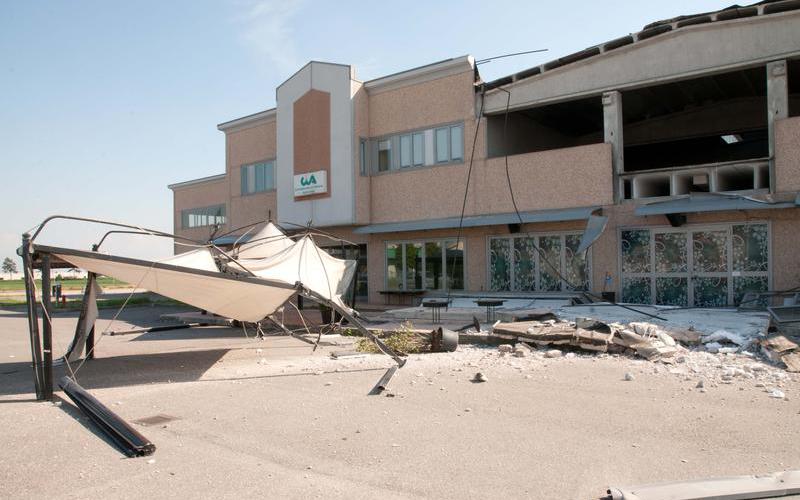 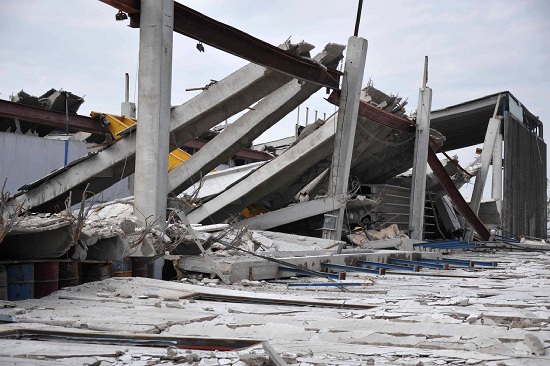 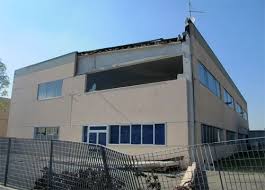 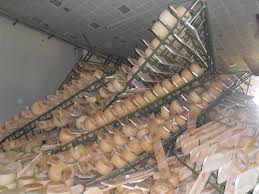 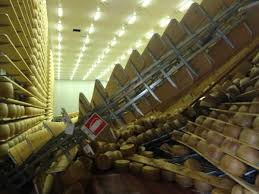 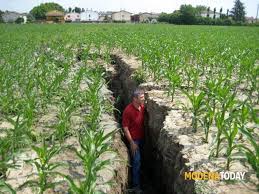 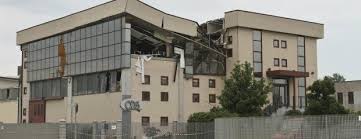 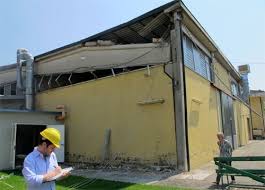 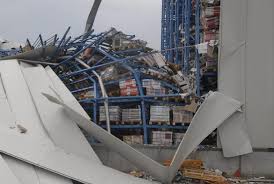 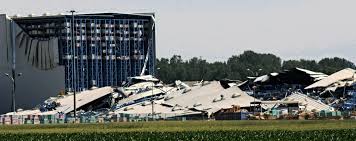 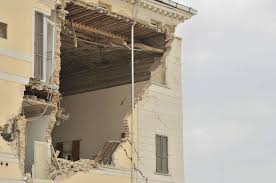 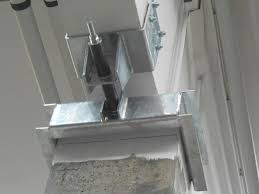 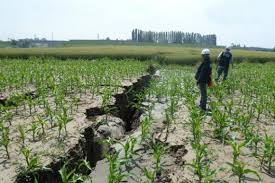 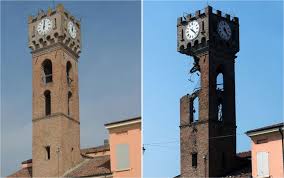 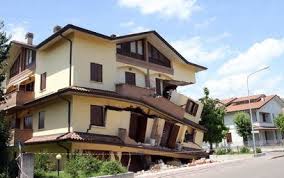 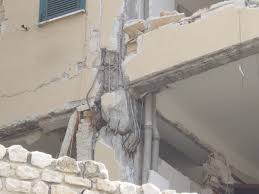 